ANEXO KANUÊNCIA PARA ENTREGA DO TEXTO DEFINITIVO DA DISSERTAÇÃOConcordo com a entrega definitiva da dissertação de mestrado intitulada  "TÍTULO DO TRABALHO EM CAIXA ALTA" e a proposta de produto/processo educacional “TÍTULO EM CAIXA ALTA”   do mestrando NOME COMPLETO DO MESTRANDO, da linha de pesquisa NOME DA LINHA.Belém, _____ de _______ de 20________________________________________________________________ORIENTADOR(A)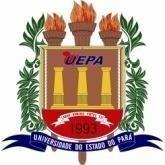 UNIVERSIDADE DO ESTADO DO PARÁPRÓ-REITORIA DE PESQUISA E PÓS-GRADUAÇÃOPROGRAMA DE PÓS-GRADUAÇÃO EM EDUCAÇÃO E ENSINO DE CIÊNCIAS NA AMAZÔNIA (PPGEECA)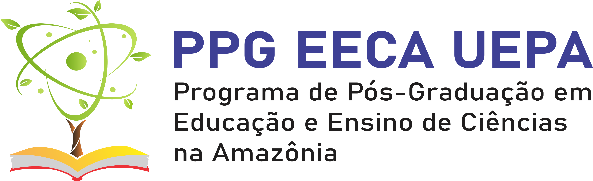 